Robins Homework17th June 2022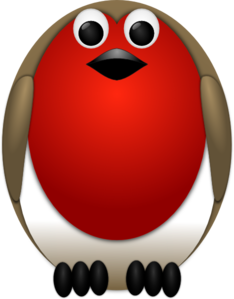 
Tasks
Maths – Education CityWriting – Research an unusual animal (like the ones we’ve read about in class). Produce a fact file for your animal.  This can be a poster or a piece of writing.Reading – Read your school reading book at home and ask a grown up to write in your reading record.  Try and read a little bit every night.Times tables - 
Y2’s - Times tables rockstars https://ttrockstars.com/beta/ 
Y1’s – Login to Numbots IDL - three sessions of IDL to be completed at home.  Remember your username is your surname followed by the initial of your first name @ the school postcode eg boyds@fy67tf **NOTE – IDL Passwords have been updated by the IDL company and you should find them in your child’s reading record.**Spellings – Group 1: her, fair, pair, hair, chair, care, share, wear, where, loveGroup 2: worm, word, world, worse, worst, work, worth, worship, should, wouldGroup 3: worship, wording, worse, working, worked, worst, worth, should, would